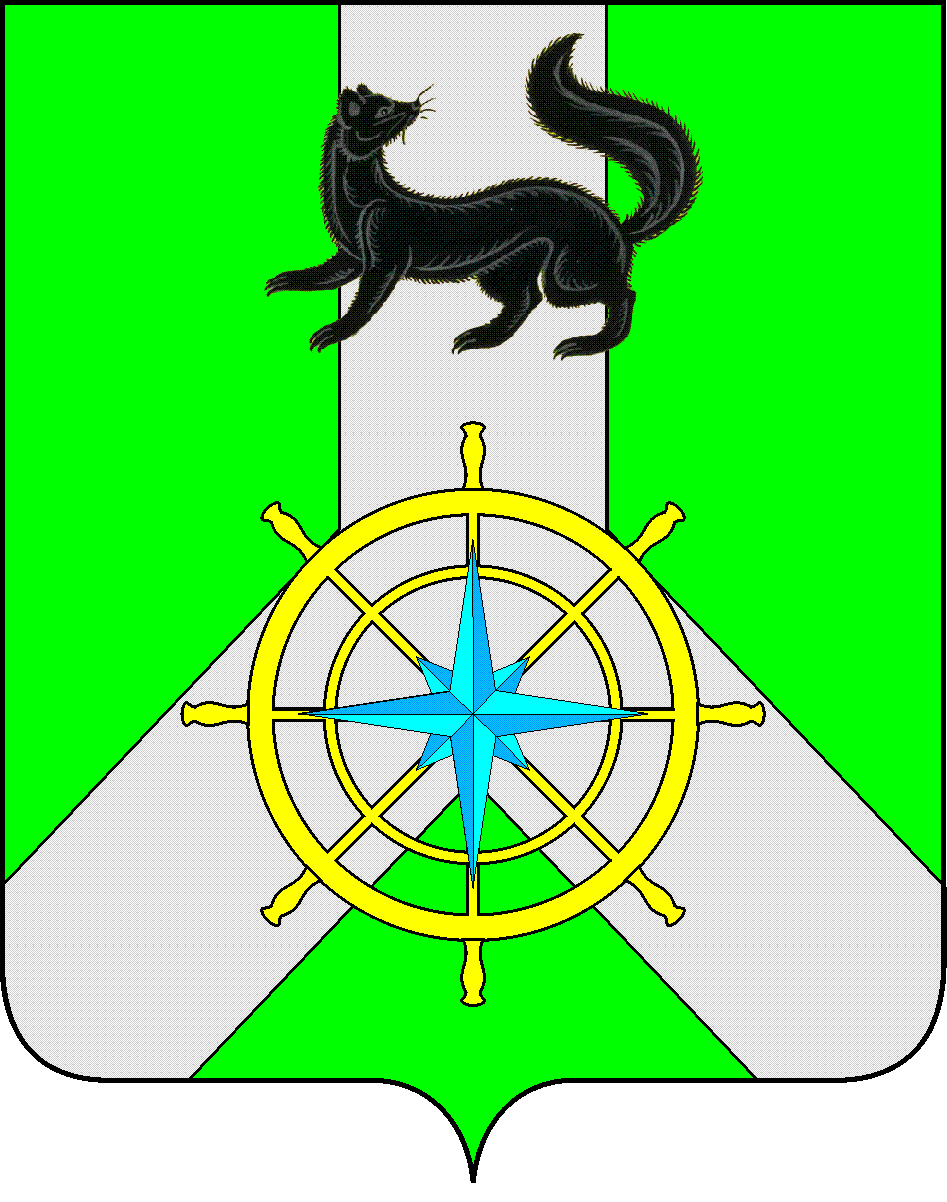 Р О С С И Й С К А Я   Ф Е Д Е Р А Ц И ЯИ Р К У Т С К А Я   О Б Л А С Т ЬК И Р Е Н С К И Й   М У Н И Ц И П А Л Ь Н Ы Й   Р А Й О НА Д М И Н И С Т Р А Ц И Я П О С Т А Н О В Л Е Н И Е	В целях приведения правовых актов Киренского муниципального района в соответствие с действующим законодательством, в соответствии с Федеральным законом от 28.06.2014 N 183-ФЗ "О внесении изменений в Бюджетный кодекс Российской Федерации и статью 30 Федерального закона "О внесении изменений в отдельные законодательные акты Российской Федерации в связи с совершенствованием правового положения государственных (муниципальных) учреждений", руководствуясь ст. 43 Устава муниципального образования Киренский район, ПОСТАНОВЛЯЕТ:Внести в Положение о порядке принятия решений о разработке, реализации и оценке эффективности муниципальных программ Киренского района, утверждённое постановлением администрации Киренского муниципального района от 04.09.2013 г. № 690 (с изменениями, внесёнными постановлениями от 06 марта 2014 г. № 206, от 19 сентября 2014 г. № 996, от 18 февраля 2015 г. № 145, от  02 марта 2015 г. № 199) (далее – Положение), следующие изменения:в п.28  Положения слова «не позднее двух месяцев»  заменить словами «не позднее трёх месяцев»;Настоящее постановление разместить на официальном сайте администрации Киренского муниципального района.Настоящее постановление вступает в силу с 01.01.2016 г.          И.о. главы администрации        Киренского муниципального района                                                          Е.А. ЧудиноваСОГЛАСОВАНО:Заведующий отделом по экономикеадминистрации Киренскогомуниципального района                                                                                     С.А. КилячковаЗаведующий правовым отделом                                                                       А.В. ВоробъёвПодготовил: Главный специалист-экономист по анализу и прогнозированию социально-экономического развития Лыкова Ирина Кимовна, т. 89646580961от 11 ноября 2015 г.    № 620г. КиренскО внесении изменений в Положение о порядке принятия решений о разработке, реализации и оценке эффективности муниципальных программ Киренского района